（別紙１-１）　　　　　　　　　　　　　　　　　　　　　　　　　　　　　　　　　　　年　　月　　日熊本健康ポイント事業　企画協力企業　登録申込書熊本連携中枢都市圏　熊本健康ポイント事業代表者熊本市長（宛）（熊本市 健康福祉局 保健衛生部 健康づくり推進課） 　			　　　　　　（ふりがな）企業・団体・店舗名　　　　　　　　　　　　　　　　　　　　　代表者名　　　　　　　　　　　　　　　　　　　　　　　　　　熊本市民の健康づくり活動を応援するため、次のとおり登録を申し込みます。※部は、アプリや専用ホームページ等に掲載します。また、提供いただく賞品には酒類は含まないものとします。本情報は、企業・団体・店舗情報として取り扱い、本事業においてのみ利用させていただきます。申込書、誓約書、画像（紹介画像「掲載する」にチェックした場合）を同時に郵送またはメールでご提出ください。郵送　〒810-0022　福岡県福岡市中央区薬院1-17-28「熊本市健康ポイント事業」運営事務局メール　genki-up@toppan.co.jp　　　件名：【申込】（ここに企業・団体・店舗名を記載）記入例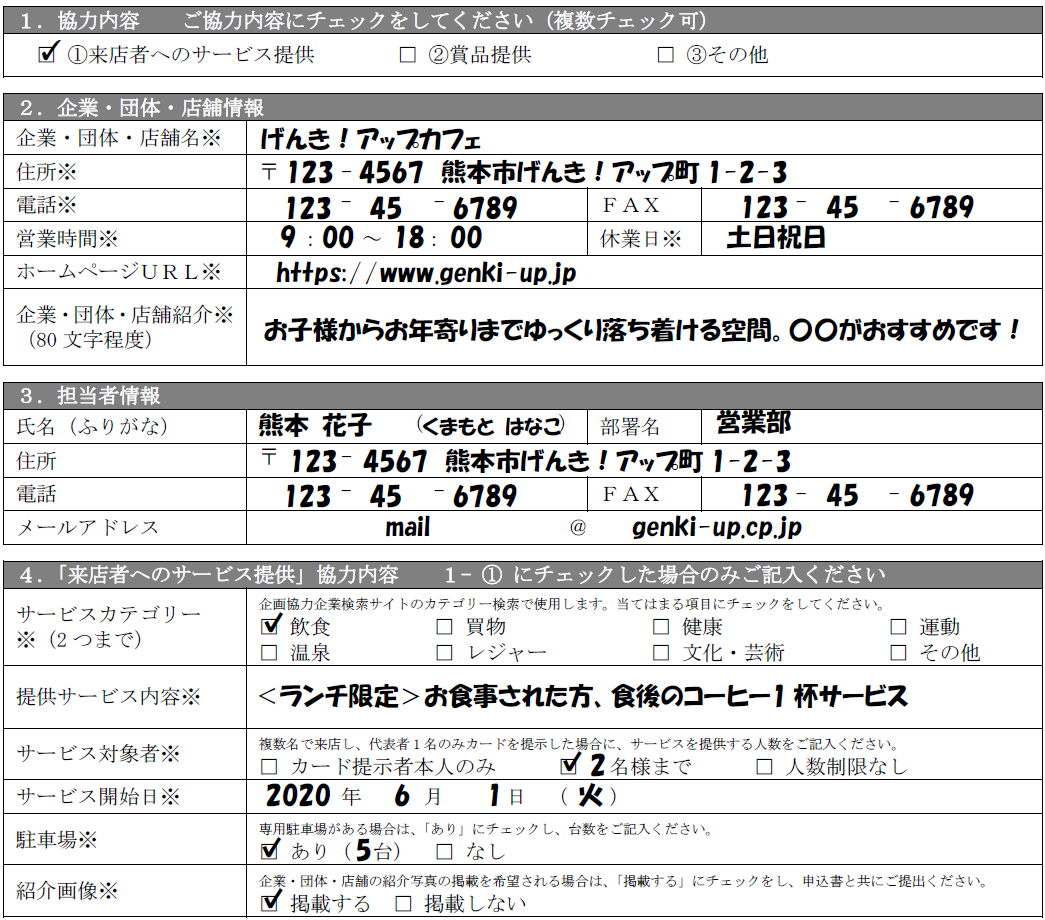 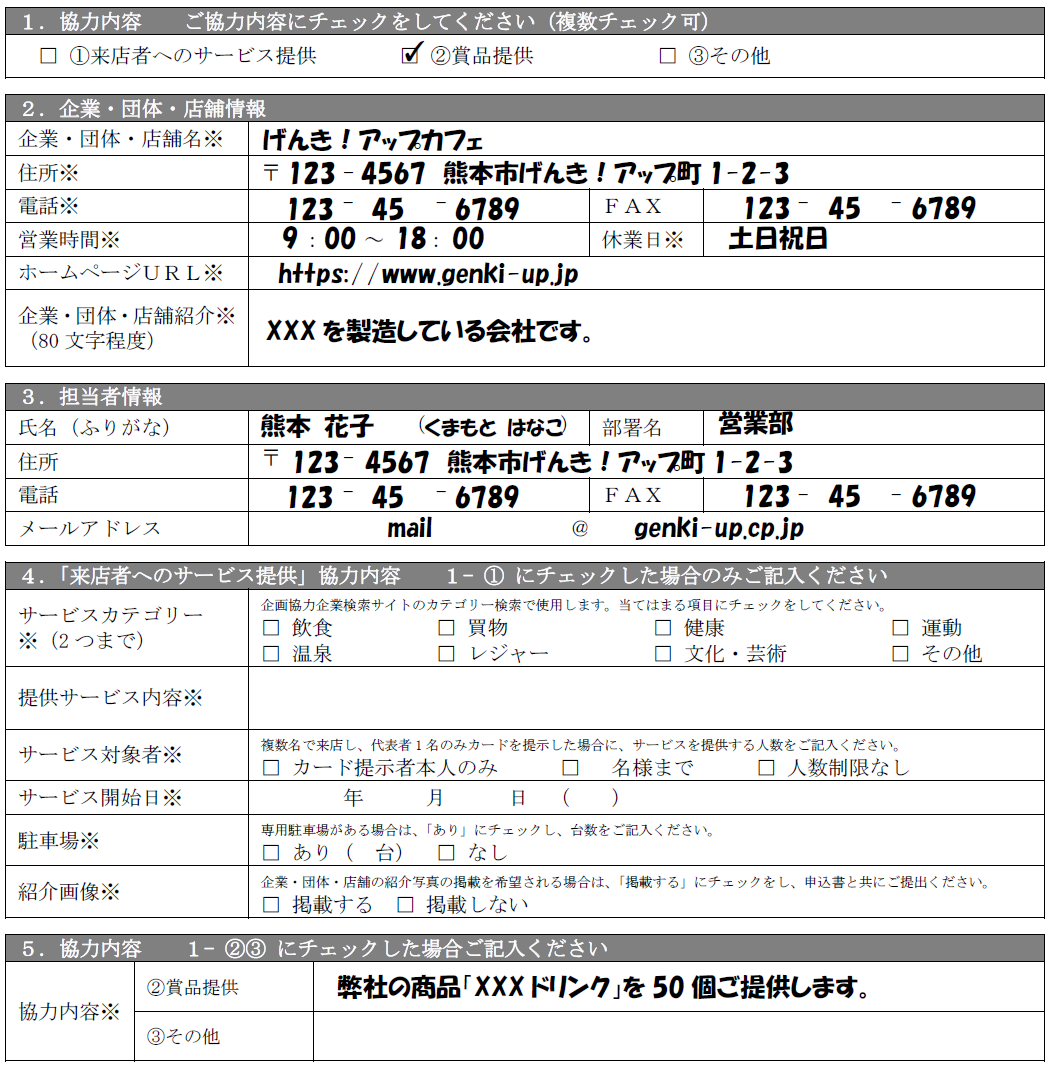 １．協力内容　　ご協力内容にチェックをしてください（複数チェック可）□ ①来店者へのサービス提供　　　　□ ②賞品提供　　　　　　□ ③その他２．企業・団体・店舗情報２．企業・団体・店舗情報２．企業・団体・店舗情報２．企業・団体・店舗情報企業・団体・店舗名※住所※〒　　　-〒　　　-〒　　　-電話※-　　　　-ＦＡＸ-　　　　-営業時間※　　：　　～　　：休業日※ホームページＵＲＬ※企業・団体・店舗紹介※（80文字程度）３．担当者情報３．担当者情報３．担当者情報３．担当者情報氏名（ふりがな）　　　　　　　　（　　　　　　）部署名住所〒　　　-〒　　　-〒　　　-電話-　　　　-ＦＡＸ-　　　　-メールアドレス　　　　　　　　　　　　　　　＠　　　　　　　　　　　　　　　＠　　　　　　　　　　　　　　　＠４．「来店者へのサービス提供」協力内容　　１- ① にチェックした場合のみご記入ください４．「来店者へのサービス提供」協力内容　　１- ① にチェックした場合のみご記入くださいサービスカテゴリー※（2つまで）企画協力企業検索サイトのカテゴリー検索で使用します。当てはまる項目にチェックをしてください。□ 飲食　　　　　□ 買物　　　　　　　□ 健康　　　　　　　　□ 運動□ 温泉　　　　　□ レジャー　　　　　□ 文化・芸術　　　　　□ その他提供サービス内容※サービス対象者※複数名で来店し、代表者1名のみカードを提示した場合に、サービスを提供する人数をご記入ください。□ カード提示者本人のみ　　　□ 　名様まで　　　□ 人数制限なしサービス開始日※　　　　年　　　月　　　日　（　　）駐車場※専用駐車場がある場合は、「あり」にチェックし、台数をご記入ください。□ あり（　台）　□ なし紹介画像※企業・団体・店舗の紹介写真の掲載を希望される場合は、「掲載する」にチェックをし、申込書と共にご提出ください。□ 掲載する　□ 掲載しない５．協力内容　　１- ②③ にチェックした場合ご記入ください５．協力内容　　１- ②③ にチェックした場合ご記入ください５．協力内容　　１- ②③ にチェックした場合ご記入ください協力内容※②賞品提供協力内容※③その他